מדיניות בנושא הקלטת שמע/וידאו, ניטור וצילוםמטרה:מטרת מדיניות זו היא ביסוס דרישות Ocean Partnership for Children (OPC) [שותפות אושן לילדים] בכל הנוגע להקלטת שמע, תיעוד חזותי, ניטור פגישות וצילום. מדיניות זו חלה על מפגשי כח אדם פנימיים ופרטניים וכן על פגישות המתקיימות בקהילה עם בני נוער/משפחות ו/או שותפים בקהילה. המדיניות והנהלים הבאים שואפים להגן על מידע רגיש מפני חשיפה בשוגג, להבטיח גישה מוגבלת כראוי להקלטות וקבלת הרשאות נדרשות. מעקב אלקטרוני ללא הרשאה אינו תואם ליחס המכבד של הצוות ונותני השירות.מדיניות זו אינה חלה על פגישות, אירועים או פעילויות בחסות הארגון המוקלטות למטרות פעולותיו (קרי, ישיבות צוות, אירועים בחסות הארגון, תכניות לפיתוח הצוות וכדומה).הגדרות:ניטור שמע - מדיניות "ניטור שמע"  מתייחסת לניטור קולו של אדם באמצעות מצלמות וידאו, טלפונים סלולריים, מכשירי הקלטה, טכנולוגיה לבישה, או כל טכנולוגיה אחרת ללכידת שמע או העברת קול למטרות ניטור.הקלטת שמע - מדיניות "הקלטת שמע" מתייחסת ללכידה ואחסון קול או צלילים המופקים ע"י האדם באמצעות כל טכנולוגיה כשירה (לדוגמה, מצלמות וידאו, טלפונים סלולריים, מכשירי הקלטה, טכנולוגיה לבישה).ניטור וידאו - מדיניות "ניטור וידאו" מתייחסת לניטור אדם או העברת PHI (מידע בריאותי מוגן) כפי שהוגדר על ידי רגולציית HIPAA [חוק הניידות והאחריות של ביטוח בריאות]. מידע בריאותי מוגן הוא כל מידע מתועד אשר נוצר, נעשה בו שימוש, או נחשף במהלך מתן טיפול, וניתן להשתמש במידע זה לזיהוי אדם. לדוגמא אבחון, טיפול, נתוני חיוב וכדומה. ניטור הווידאו כולל גם את דמות האדם באמצעות טכנולוגיות כשירות לשידור סרטון (כגון מצלמות וידאו, טלפונים סלולריים, מכשירי הקלטה, טכנולוגיה לבישה) ללא תלות בהקלטת השידור.הקלטת וידאו - מדיניות "הקלטת וידאו" מתייחסת ללכידה ואחסון של דמות האדם באמצעות טכנולוגית וידאו (לדוגמא, מצלמות וידאו, טלפונים סלולריים, מכשירי הקלטה, טכנולוגיה לבישה).צילום – מדיניות "צילום" מתייחסת ללכידה ואחסון תמונה. לרבות צילום סטילס, Live Photos [תמונות 'חיות'], תמונות שצולמו בתוך אפליקציה (Snapchat) או כל סוג אחר של תמונה שצולמה על ידי מכשיר.מדיניות:אין הרשאה לאף אחד הקשור בדרך כלשהי לארגון Ocean Partnership for Children [שותפות אושן לילדים] להקליט שיחה או פגישה ללא ידיעה והסכמה מלאה של כל הצדדים הנוכחים.הקלטות מותרות באמצעות ניטור/הקלטת שמע ו/או וידאו בנסיבות מתאימות, כפי שמתיר החוק, התקנות וההנחיות החלים, בתנאי שמתקיימים כל הקריטריונים הבאים:קיימת מטרה נאותה להקלטה.מכשיר ההקלטה נמצא בתצוגה רגילה.התקבל אישור בכתב מכל הצדדים.אם הוגשה בקשה להקלטת/ניטור שיחה, יש לעקוב ולפעול לפי 'הנהלים להקלטת שמע/וידאו, ניטור וצילום' של OPC Ocean Partnership for Children] [שותפות אושן לילדים] ].אין לצלם תמונות ללא הסכמת כל הצדדים הכלולים בתמונה. אם הוגשה בקשה לצילום אדם, יש לעקוב ולפעול לפי 'הנהלים של OPC Ocean Partnership for Children]] [שותפות אושן לילדים] ] להקלטת שמע/וידאו, ניטור וצילום'.בכל עת שתתבטל הרשאת ההקלטה, תופסק ההקלטה, ולא ינוצל שום חלק ממנה.הפרת המדיניות על ידי אדם עלולה לגרום לסילוק אותו גורם באופן מיידי מנותני השירות שלOcean Partnership for Children [שותפות אושן לילדים], ביטול לאלתר של מזכר הבנות ו/או נקיטת צעדים צעדים משמעתיים כנגדו, לרבות סיום העסקה.המשימה של Ocean Partnership for Children (OPC) [שותפות אושן לילדים] היא לשפר את רווחת בני נוער ומשפחותיהם באמצעות קהילה טבעית תומכת.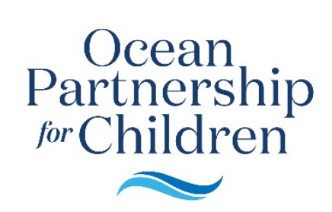 [שותפות אושן לילדים]מאושר על ידי:Ocean Partnership for Children Board of Trustees[מועצת הנאמנים של שותפות אושן לילדים]תאריך תוקף:15 במרץ, 2023